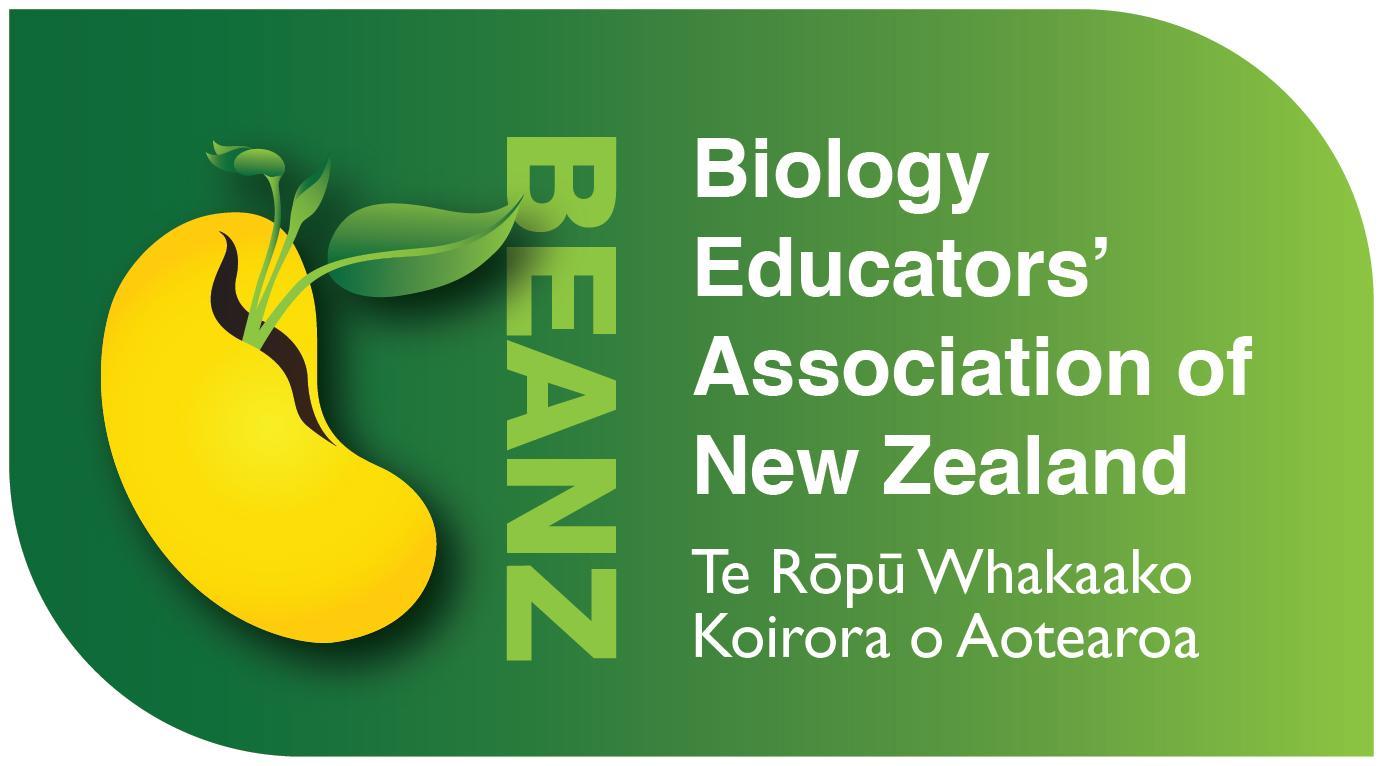 2021 BEANZ Workshop:What does the Review of Achievement standards mean for my teaching?Region: Waikato                Date: Mon 5 Jul               Time: 9:30 - 3:30 pmVenue: St Peter’s SchoolBEANZ Regional Reps have developed a workshop for our Biology colleagues aiming to better understand the materials being developed for the Review of Achievement Standards and what this means for teaching and learning.We will explore the L1 Science materials in detail – the learning matrix, assessment matrix and course outlines. https://ncea.education.govt.nz/science/sciencestart to/further develop our understanding of mātauranga Māoridiscuss/plan a possible unit or a programbriefly discuss the newly released draft materials for L1 AgH, Bi, Ch, ES, Ph (same url just go to the subjects tab at the top and find these under science)share resourcesThis workshop is part of BEANZ’s professional learning support for all Biology educators so there is no cost to attend. We will send out two mātauranga Māori readings beforehand. Please read through at least 1 of the readings before the workshop. Please bring your lunch or money to buy some. A small morning tea is providedone resource or idea to share. Especially think about resources you think may be useful in the context we are using – genetics, ecology/microbes or mātauranga Māoriyour ideas on what you want next from your local BEANZ Biology cluster. laptop is not essential but you may want to bring it.A small morning tea will be provided, but please bring your own lunch. All resources from the workshop will be made available to registered participants via a shared Google Drive (so please give us an email that will allow you to access that).Please register by completing this google form prior to Friday 13th May: https://forms.gle/SbjhyEqT8kpaPzu98For further information, please email Alex Dixson (alex.dixson@stpeters.school.nz). Please do not wait till you get permission (we can pencil you in & adjust when you confirm/decline later) as it gives us a better forecast of numbers. If you cannot commit to the whole day but would be interested in attending morning or afternoon, please get in touch to let us know.Your local BEANZ Regional Representatives,Sara Loughnane Alex Dixson